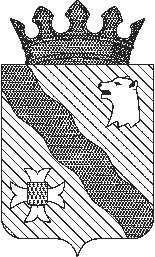 РАСПОРЯЖЕНИЕАДМИНИСТРАЦИИНЫТВЕНСКОГО ГОРОДСКОГО ОКРУГА
                  12.02.2020                                                                              127-рОб утверждении Плана по противодействиюкоррупции в администрации Нытвенского городского округа на 2020 - 2021 годы	В соответствии с Федеральным законом от 25.12.2008 № 273-ФЗ 
«О противодействии коррупции», Указом Президента Российской Федерации 
от 29.06.2018 № 378 «О Национальном плане противодействия коррупции 
на 2018-2020 годы»:1. Утвердить прилагаемый План противодействия коррупции 
в администрации Нытвенского городского округа на 2020-2021 годы (далее - План).2. Руководителям структурных подразделений, отраслевых (функциональных) органов администрации Нытвенского городского округа обеспечить:- реализацию мероприятий Плана в возглавляемых органах 
и подразделениях;- представление в отдел муниципальной службы и противодействия коррупции аппарата администрации Нытвенского городского округа отчетов 
по реализации Плана ежегодно не позднее 30 декабря текущего года.3. Ведущему специалисту отдела муниципальной службы 
и противодействия коррупции аппарата администрации городского округа Морозовой О.М. ознакомить руководителей структурных подразделений, отраслевых (функциональных) органов с настоящим распоряжением администрации Нытвенского городского округа под роспись.4. Руководителям отраслевых (функциональных) органов, осуществляющих функции учредителя муниципальных учреждений, ознакомить руководителей муниципальных учреждений с настоящим распоряжением администрации Нытвенского городского округа под роспись.5. Руководителям муниципальных учреждений обеспечить:- утверждение Плана по противодействию коррупции в возглавляемых учреждениях в срок до 01.04.2020;- представление в отдел муниципальной службы и противодействия коррупции аппарата администрации Нытвенского городского округа отчетов 
по реализации Плана ежегодно не позднее 30 декабря текущего года.6. Признать утратившим силу распоряжения администрации Нытвенского городского округа от 21.09.2018 464-р «Об утверждении Плана 
по противодействию коррупции в администрации Нытвенского муниципального района Пермского края на 2018 - 2019 годы».7. Распоряжение обнародовать на официальном сайте Нытвенского городского округа.8. Распоряжение вступает в силу с момента подписания.9. Контроль за исполнением распоряжения возложить на руководителя аппарата администрации округа.Глава администрации городского округа	              Р.М. ХаертдиновУТВЕРЖДЕНраспоряжением администрации городского округаот 12.02.2020 № 127-рПЛАНПРОТИВОДЕЙСТВИЯ КОРРУПЦИИ В АДМИНИСТРАЦИИ НЫТВЕНСКОГО ГОРОДСКОГО ОКРУГАНА 2020-2021 ГОДЫУТВЕРЖДЕНраспоряжением администрации городского округаот 12.02.2020 № 127-рПЛАНПРОТИВОДЕЙСТВИЯ КОРРУПЦИИ В АДМИНИСТРАЦИИ НЫТВЕНСКОГО ГОРОДСКОГО ОКРУГАНА 2020-2021 ГОДЫУТВЕРЖДЕНраспоряжением администрации городского округаот 12.02.2020 № 127-рПЛАНПРОТИВОДЕЙСТВИЯ КОРРУПЦИИ В АДМИНИСТРАЦИИ НЫТВЕНСКОГО ГОРОДСКОГО ОКРУГАНА 2020-2021 ГОДЫУТВЕРЖДЕНраспоряжением администрации городского округаот 12.02.2020 № 127-рПЛАНПРОТИВОДЕЙСТВИЯ КОРРУПЦИИ В АДМИНИСТРАЦИИ НЫТВЕНСКОГО ГОРОДСКОГО ОКРУГАНА 2020-2021 ГОДЫУТВЕРЖДЕНраспоряжением администрации городского округаот 12.02.2020 № 127-рПЛАНПРОТИВОДЕЙСТВИЯ КОРРУПЦИИ В АДМИНИСТРАЦИИ НЫТВЕНСКОГО ГОРОДСКОГО ОКРУГАНА 2020-2021 ГОДЫУТВЕРЖДЕНраспоряжением администрации городского округаот 12.02.2020 № 127-рПЛАНПРОТИВОДЕЙСТВИЯ КОРРУПЦИИ В АДМИНИСТРАЦИИ НЫТВЕНСКОГО ГОРОДСКОГО ОКРУГАНА 2020-2021 ГОДЫNМероприятияОтветственные исполнителиСрок выполненияОжидаемые результатыЦелевые показатели1234561Совершенствование системы запретов, ограничений и требований, установленных в целях противодействия коррупцииСовершенствование системы запретов, ограничений и требований, установленных в целях противодействия коррупцииСовершенствование системы запретов, ограничений и требований, установленных в целях противодействия коррупцииСовершенствование системы запретов, ограничений и требований, установленных в целях противодействия коррупцииСовершенствование системы запретов, ограничений и требований, установленных в целях противодействия коррупции1.1Подготовка отчета о выполнении плана противодействия коррупции, его размещение на официальном сайте Нытвенского городского округа в информационно-телекоммуникационной сети Интернет в разделе "Противодействие коррупции" (далее - Сайт), направление в адрес органа Пермского края по профилактике коррупционных и иных правонарушенийОтдел муниципальной службы и противодействия коррупциидо 1 февраля года, следующего за отчетнымповышение открытости деятельности по противодействию коррупции, информирование населения о проводимых мероприятиях, достигнутых результатах.Наличие размещенного отчета.Количество обобщенных и направленных в адрес органа Пермского края по профилактике коррупционных и иных правонарушений отчетов о выполнении плана противодействия коррупцииОтчет размещен в разделе «Противодействие коррупции» официального сайта1.2Представление информационных материалов и сведений в рамках антикоррупционного мониторингаОтдел муниципальной службы и противодействия коррупции, кадровые службы функциональных органов администрации Нытвенского городского округа (далее - кадровые службы функциональных органов)В установленные нормативными правовыми актами срокиВыработка предложений и принятие мер по совершенствованию работы 
по противодействию коррупцииОтчет о реализации мер антикоррупционной политики представлен в администрацию Губернатора1.3Обеспечение взаимодействия с правоохранительными органами и иными государственными органами по вопросам противодействия коррупции в ОМСУОтдел муниципальной службы и противодействия коррупции, кадровые службы функциональных органов администрации Нытвенского городского округа (далее - кадровые службы функциональных органов)по мере необходимости, в установленные нормативными правовыми актами срокисвоевременное оперативное реагирование на коррупционные правонарушения и обеспечение соблюдения принципа неотвратимости юридической ответственности за коррупционные и иные правонарушения.Информация о наличии признаков направлена в правоохранительные органы или органы прокуратуры1.4Подготовка материалов для рассмотрения на заседании комиссии по координации работы по противодействию коррупции в Пермском краеОтдел муниципальной службы и противодействия коррупции,кадровые службы функциональных органовпри наличии вопроса в повестке заседания комиссииорганизация всестороннего рассмотрения вопросов на заседании комиссии и выработка предложений по реализации эффективных мер по противодействию коррупции.Количество материалов, подготовленных для рассмотрения на заседании комиссии по координации работы по противодействию коррупции в Пермском краеДоклад и необходимые материалы представлены в администрацию Губернатора1.5Организация работы по координации антикоррупционной деятельности в подведомственных учрежденияхОтдел муниципальной службы и противодействия коррупции,кадровые службы функциональных органовДо 15 марта 2020, 2021 гг.Своевременное выявление и устранение причин и условий коррупционных проявлений в подведомственных учреждениях.Повышение эффективности деятельности в подведомственных учреждениях по профилактике коррупционных и иных нарушений.Актуализированы ведомственные и локальные правовые акты в сфере противодействия коррупцииОпределены должностные лица, ответственные за противодействие коррупции в учреждениях2Обеспечение единообразного применения законодательства Российской Федерации о противодействии коррупции в целях повышения эффективности механизмов предотвращения и урегулирования конфликта интересовОбеспечение единообразного применения законодательства Российской Федерации о противодействии коррупции в целях повышения эффективности механизмов предотвращения и урегулирования конфликта интересовОбеспечение единообразного применения законодательства Российской Федерации о противодействии коррупции в целях повышения эффективности механизмов предотвращения и урегулирования конфликта интересовОбеспечение единообразного применения законодательства Российской Федерации о противодействии коррупции в целях повышения эффективности механизмов предотвращения и урегулирования конфликта интересовОбеспечение единообразного применения законодательства Российской Федерации о противодействии коррупции в целях повышения эффективности механизмов предотвращения и урегулирования конфликта интересов2.1Анализ сведений, представляемых при приеме на службу лицами, претендующими на замещение муниципальной должности, должности муниципальной службы в администрации городского округа, функциональных органах (далее - граждане) и должности руководителя подведомственных учрежденийОтдел муниципальной службы и противодействия коррупции (свод), кадровые службы функциональных органовпостоянновыявление случаев нарушений требований антикоррупционного законодательства, в том числе в части конфликта интересов.Количество проведенных проверок сведений, представляемых гражданами при приеме на службу, в соответствии с правовым актом администрации Нытвенского городского округаКоличество выявленных нарушений требований антикоррупционного законодательства, в том числе в части конфликта интересов2.2Проведение проверок соблюдения требований о предотвращении и (или) урегулировании конфликта интересовОтдел муниципальной службы и противодействия коррупции, кадровые службы функциональных органовЕжегодно (по мере необходимости), в установленные нормативными правовыми актами срокивыявление фактов коррупционных правонарушений, принятие своевременных и действенных мер по выявленным нарушениям.Количество проверок, проведенных в соответствии с Указом N 44, на предмет соблюдения требований о предотвращении и (или) урегулировании конфликта интересов.Количество выявленных нарушений в рамках проведенных проверок, количество лиц, привлеченных к дисциплинарной ответственности по результатам проверокПроведение проверки достоверности и полноты сведений о доходах, расходах, об имуществе и обязательствах имущественного характера при наличии оснований – 100 %2.3Обеспечение действенного функционирования комиссии по соблюдению требований к служебному поведению муниципальных служащих и урегулированию конфликта интересов (далее - Комиссия), повышение эффективности реализации принимаемых Комиссиями решенийОтдел муниципальной службы и противодействия коррупциипо мере необходимости, в установленные нормативными правовыми актами срокиобеспечение соблюдения муниципальными служащими ограничений и запретов, требований о предотвращении или урегулировании конфликта интересов, требований к служебному (должностному) поведению, установленных законодательством Российской Федерации о противодействии коррупции, а также осуществление мер по предупреждению коррупции.Количество заседаний Комиссий в отчетном периоде, количество решений, принятых на заседаниях Комиссий. Размещение на Сайте информации о результатах рассмотрения Комиссиями вопросов соблюдения требований антикоррупционного законодательства.Количество решений (рекомендаций) Комиссии, соблюденных представителем нанимателя (работодателем)Количество проведенных заседаний комиссии по соблюдению требований 
к служебному поведению муниципальных служащих и урегулированию конфликта интересов2.4Обобщение информации по результатам выполнения мероприятий данного раздела и направление в адрес органа Пермского края по профилактике коррупционных и иных правонарушенийОтдел муниципальной службы и противодействия коррупциидо 20 февраля 2020 г.итоговый до 1 января 2021 г.Систематизация информации об антикоррупционной деятельности, выявление областей, требующих усиленияДоклады представлены в администрацию Губернатора2.5Проведение анализа публикаций в средствах массовой информации о фактах проявления коррупции в администрации Нытвенского городского округа, муниципальных учрежденияхПресс секретарь администрации Нытвенского городского округа (мониторинг),Отдел муниципальной службы и противодействия коррупции (анализ)ежеквартальнопроверка информации о фактах проявления коррупции в администрации городского округа, муниципальных учреждениях, опубликованной в средствах массовой информации, и принятие необходимых мер по устранению обнаруженных коррупционных нарушенийКоличество проверок, проведенных в соответствии с Указом N 44, основанием для которых послужила достаточная информация, представленная в письменном виде в установленном порядке средствами массовой информацииКоличество выявленных нарушений требований антикоррупционного законодательства2.6Оценка коррупционных рисков, возникающих при реализации администрацией Нытвенского городского округа своих функцийОтдел муниципальной службы и противодействия коррупции, кадровые службы функциональных органовежеквартальновыявление коррупционно опасных функций, актуализация перечня должностей муниципальной службы, при замещении которых указанные служащие обязаны представлять сведения о своих доходах, об имуществе и обязательствах имущественного характера, а также сведения о доходах, об имуществе и обязательствах имущественного характера своих супруги (супруга) и несовершеннолетних детей (далее - сведения о доходах), в том числе с учетом изменений в штатном расписании.Количество актуализированных перечней должностей в администрации городского округаСоставление карты коррупционных рисков по итогам действия Плана2.7Актуализация сведений, содержащихся в анкетах, представляемых при назначении на должности муниципальной службы в администрации городского округа  и поступлении на такую службу, о родственникахОтдел муниципальной службы и противодействия коррупции, кадровые службы функциональных органовпостоянновыявление случаев конфликта интересов.Систематизация сведений о муниципальных служащих и аффилированных им лицах.Количество анкет муниципальных служащих, представляемых при назначении на должности муниципальной службы в администрации городского округа, в которых актуализирована информация о родственникахДоля служащих, чьи анкетные данные актуализированы от общего количества служащих – 100%Количество служащих, у которых выявлена аффилированность2.8Проведение проверок муниципальных служащих и должностных лиц отраслевых (функциональных) органов на аффилированностьОтдел муниципальной службы и противодействия коррупции, прокуратура Нытвенского района (по согласованию)в соответствии с утвержденным планомколичество проведенных совместных проверок на аффилированность, количество выявленных нарушений, количество лиц, привлеченных к дисциплинарной ответственности по итогам проведения проверок на аффилированностьКоличество выявленных нарушений требований антикоррупционного законодательства2.9Проведение проверок руководителей подведомственных муниципальных учреждений на аффилированностьОтдел муниципальной службы и противодействия коррупции,кадровые службы функциональных органов,прокуратура Нытвенского района (по согласованию)в соответствии с утвержденным планомколичество проведенных проверок руководителей подведомственных муниципальных учреждений на аффилированность, количество выявленных нарушений, количество лиц, привлеченных к дисциплинарной и (или) иной ответственности по итогам проверокКоличество выявленных нарушений требований антикоррупционного законодательства3Совершенствование мер по противодействию коррупции в сфере закупок товаров, работ, услуг для обеспечения муниципальных нужд и в сфере закупок товаров, работ, услуг отдельными видами юридических лицСовершенствование мер по противодействию коррупции в сфере закупок товаров, работ, услуг для обеспечения муниципальных нужд и в сфере закупок товаров, работ, услуг отдельными видами юридических лицСовершенствование мер по противодействию коррупции в сфере закупок товаров, работ, услуг для обеспечения муниципальных нужд и в сфере закупок товаров, работ, услуг отдельными видами юридических лицСовершенствование мер по противодействию коррупции в сфере закупок товаров, работ, услуг для обеспечения муниципальных нужд и в сфере закупок товаров, работ, услуг отдельными видами юридических лицСовершенствование мер по противодействию коррупции в сфере закупок товаров, работ, услуг для обеспечения муниципальных нужд и в сфере закупок товаров, работ, услуг отдельными видами юридических лиц3.1Осуществление внутреннего финансового контроля в части закупочных процедур администрации Нытвенского городского округа, функциональных органов, муниципальных учрежденийФинансовое управление, функциональные органы, осуществляющие функции главного администратора бюджетных средствежеквартальноИспользование результатов при анализе на предмет риска совершения коррупционных правонарушенийКоличество проведенных проверок в соответствии с планом проведения внутреннего финансового контроля, количество выявленных нарушений, количество лиц, привлеченных к дисциплинарной ответственностиКоличество выявленных нарушений (недостатков) при прохождении контрольных процедур3.2Осуществление комплекса организационных, разъяснительных и иных мер по соблюдению лицами, замещающими муниципальные должности, муниципальными служащими и работниками подведомственных учреждений при осуществлении закупокОтдел муниципальной службы и противодействия коррупции,кадровые службы функциональных органов и подведомственных учреждений1 раз в полугодиеПовышение информированности 
и ответственности лиц, замещающих муниципальные должности, муниципальных служащих, работников подведомственных учрежденийСнижение количества совершаемых коррупционных правонарушений среди служащих, участвующих в организации (осуществлении) закупокКоличество проведенных мероприятий4Совершенствование предусмотренного Федеральным законом от 3 декабря 2012 г. N 230-ФЗ "О контроле за соответствием расходов лиц, замещающих государственные должности, и иных лиц их доходам" порядка осуществления контроля за расходами и механизма обращения в доход Российской Федерации имущества, в отношении которого не представлено сведений, подтверждающих его приобретение на законные доходы; обеспечение полноты и прозрачности представляемых сведений о доходах, расходах, об имуществе и обязательствах имущественного характераСовершенствование предусмотренного Федеральным законом от 3 декабря 2012 г. N 230-ФЗ "О контроле за соответствием расходов лиц, замещающих государственные должности, и иных лиц их доходам" порядка осуществления контроля за расходами и механизма обращения в доход Российской Федерации имущества, в отношении которого не представлено сведений, подтверждающих его приобретение на законные доходы; обеспечение полноты и прозрачности представляемых сведений о доходах, расходах, об имуществе и обязательствах имущественного характераСовершенствование предусмотренного Федеральным законом от 3 декабря 2012 г. N 230-ФЗ "О контроле за соответствием расходов лиц, замещающих государственные должности, и иных лиц их доходам" порядка осуществления контроля за расходами и механизма обращения в доход Российской Федерации имущества, в отношении которого не представлено сведений, подтверждающих его приобретение на законные доходы; обеспечение полноты и прозрачности представляемых сведений о доходах, расходах, об имуществе и обязательствах имущественного характераСовершенствование предусмотренного Федеральным законом от 3 декабря 2012 г. N 230-ФЗ "О контроле за соответствием расходов лиц, замещающих государственные должности, и иных лиц их доходам" порядка осуществления контроля за расходами и механизма обращения в доход Российской Федерации имущества, в отношении которого не представлено сведений, подтверждающих его приобретение на законные доходы; обеспечение полноты и прозрачности представляемых сведений о доходах, расходах, об имуществе и обязательствах имущественного характераСовершенствование предусмотренного Федеральным законом от 3 декабря 2012 г. N 230-ФЗ "О контроле за соответствием расходов лиц, замещающих государственные должности, и иных лиц их доходам" порядка осуществления контроля за расходами и механизма обращения в доход Российской Федерации имущества, в отношении которого не представлено сведений, подтверждающих его приобретение на законные доходы; обеспечение полноты и прозрачности представляемых сведений о доходах, расходах, об имуществе и обязательствах имущественного характера4.1Организация приема сведений о доходах, расходах, об имуществе и обязательствах имущественного характера, представляемых лицами, замещающими муниципальные должности, муниципальными служащими и руководителями муниципальных учреждений. Обеспечение контроля за своевременностью представления указанных сведенийОтдел муниципальной службы и противодействия коррупции,кадровые службы функциональных органовв установленные нормативными правовыми актами срокиобеспечение своевременного исполнения обязанности по представлению сведений о доходах, расходах, об имуществе и обязательствах имущественного характера своих и членов своей семьи.Доля лиц, своевременно представивших сведения,от количества лиц, обязанных представлять такие сведения, - 100%4.2Организация приема сведений об адресах сайтов и (или) страниц сайтов в информационно-телекоммуникационной сети Интернет, на которых муниципальные служащие размещали общедоступную информацию, а также данные, позволяющие их идентифицировать. Обеспечение контроля за своевременностью представления сведенийОтдел муниципальной службы и противодействия коррупции,кадровые службы функциональных органовв установленные нормативными правовыми актами срокиобеспечение своевременного исполнения обязанности по представлению сведений об адресах сайтов и (или) страниц сайтовв информационно-телекоммуникационной сети Интернет, на которых муниципальные служащие размещали общедоступную информацию,а также данные, позволяющие их идентифицировать.Доля муниципальных служащих, своевременно представивших такие сведения, - 100%4.3Размещение (обновление) сведений о доходах, расходах, имуществе и обязательствах имущественного характера лиц, замещающих муниципальные должности муниципальных служащих и руководителей муниципальных учреждений и членов их семей на сайте Нытвенского городского округа и сайтах подведомственных учрежденийОтдел муниципальной службы и противодействия коррупции,кадровые службы функциональных органов и подведомственных учрежденийв течение 14 рабочих дней со дня истечения срока, установленного для подачи сведений, в том числе для уточненных сведенийповышение открытости и доступности информации о деятельности по профилактике коррупционных правонарушенийв администрации Нытвенского городского округа.Наличие размещенных на Сайте сведенийРазмещены в установленные сроки сведения о доходах, расходах, имуществе и обязательствах имущественного характера лиц, замещающих муниципальные должности, муниципальных служащих и руководителей подведомственных учреждений и членов их семей на официальном сайте Нытвенского городского округа и сайтах подведомственных учреждений4.4Анализ сведений о доходах, расходах, об имуществе и обязательствах имущественного характера, представленных лицами, замещающими муниципальные должности, муниципальными служащими и руководителями муниципальных учрежденийОтдел муниципальной службы и противодействия коррупции, кадровые службы функциональных органовежегодно, до 1 октябряпредупреждение и выявление случаев представления недостоверных и (или) неполных сведений, несоответствия сведений о доходах расходам, нарушения ограничений и запретов, требований о предотвращении или урегулировании конфликта интересов.Доля антикоррупционных проверок, основанием для которых послужила информация, представленная отделом муниципальной службы и противодействия коррупции, кадровой службой функциональных органов по итогам анализа сведений, от общего числа указанных проверок - 50% и более.Количество инициированных отделом муниципальной службы и противодействия коррупции, кадровой службой функциональных органов процедур контроля за расходами4.5Проведение анализа и проверки соблюдения лицами, замещающими муниципальные должности, муниципальными служащими запретов, ограничений и требований, установленных в целях противодействия коррупции, в том числе:обязанности по предварительному уведомлению представителя нанимателя (работодателя) о выполнении иной оплачиваемой работы;порядка сообщения о получении подарка в связи с их должностным положением или исполнением ими служебных (должностных) обязанностей, о сдаче и оценке подарка, реализации (выкупе) и зачислении в доход бюджета средств, вырученных от его реализации;Отдел муниципальной службы и противодействия коррупции,кадровые службы функциональных органовпостоянноколичество выявленных нарушений, в том числе:неисполнение муниципальными служащими обязанности по предварительному уведомлению представителя нанимателя (работодателя) о выполнении иной оплачиваемой работы и рассмотрение их на заседании комиссии по соблюдению требований служебному (должностному) поведению муниципальных служащих и урегулированию конфликта интересов;несоблюдение лицами, замещающими муниципальные должности, муниципальными служащими установленного порядка сообщения о получении подарка;Количество выявленных нарушений4.5Проведение анализа и проверки соблюдения лицами, замещающими муниципальные должности, муниципальными служащими запретов, ограничений и требований, установленных в целях противодействия коррупции, в том числе:обязанности по предварительному уведомлению представителя нанимателя (работодателя) о выполнении иной оплачиваемой работы;порядка сообщения о получении подарка в связи с их должностным положением или исполнением ими служебных (должностных) обязанностей, о сдаче и оценке подарка, реализации (выкупе) и зачислении в доход бюджета средств, вырученных от его реализации;Отдел муниципальной службы и противодействия коррупции,кадровые службы функциональных органовпостоянноколичество выявленных нарушений, в том числе:неисполнение муниципальными служащими обязанности по предварительному уведомлению представителя нанимателя (работодателя) о выполнении иной оплачиваемой работы и рассмотрение их на заседании комиссии по соблюдению требований служебному (должностному) поведению муниципальных служащих и урегулированию конфликта интересов;несоблюдение лицами, замещающими муниципальные должности, муниципальными служащими установленного порядка сообщения о получении подарка;4.5обязанности по уведомлению представителя нанимателя о фактах обращения в целях склонения к совершению коррупционных правонарушений;требований Федерального закона от 7 мая 2013 г. N 79-ФЗ "О запрете отдельным категориям лиц открывать и иметь счета (вклады), хранить наличные денежные средства и ценности в иностранных банках, расположенных за пределами территории Российской Федерации, владеть и (или) пользоваться иностранными финансовыми инструментами"Отдел муниципальной службы и противодействия коррупции,кадровые службы функциональных органовпостояннонесоблюдение муниципальными служащими установленной обязанности по уведомлению представителя нанимателя о фактах обращения в целях склонения к совершению коррупционных правонарушений;несоблюдение лицами, замещающими муниципальные должности, запрета отдельным категориям лиц открывать и иметь счета (вклады), хранить наличные денежные средства и ценности в иностранных банках, расположенных за пределами территории Российской Федерации, владеть и (или) пользоваться иностранными финансовыми инструментами4.6Проведение проверки достоверности и полноты сведений о доходах, расходах, об имуществе и обязательствах имущественного характера, представленных лицами, замещающими муниципальные должности, муниципальными служащими и руководителями муниципальных учрежденийОтдел муниципальной службы и противодействия коррупции,кадровые службы функциональных органовежегодно (по мере необходимости) в установленные нормативными правовыми актами срокивыявление фактов коррупционных правонарушений, принятие своевременных и действенных мер по выявленным нарушениям.Проведение проверки достоверности и полноты сведений о доходах, расходах, об имуществе и обязательствах имущественного характера при наличии оснований - 100%4.7Контроль за выполнением лицами, занимающими муниципальные должности, муниципальными служащими, руководителями муниципальных учреждений требований о предотвращении или об урегулировании конфликта интересов, в том числе проверка соблюдения указанных требованийОтдел муниципальной службы и противодействия коррупции,кадровые службы функциональных органовпостояннопредупреждение и урегулирование конфликта интересов в целях предотвращения коррупционных правонарушений.Количество выявленных нарушений5Повышение эффективности просветительских, образовательных и иных мероприятий, направленных на формирование антикоррупционного поведения государственных и муниципальных служащих, популяризацию в обществе антикоррупционных стандартов и развитие общественного правосознанияПовышение эффективности просветительских, образовательных и иных мероприятий, направленных на формирование антикоррупционного поведения государственных и муниципальных служащих, популяризацию в обществе антикоррупционных стандартов и развитие общественного правосознанияПовышение эффективности просветительских, образовательных и иных мероприятий, направленных на формирование антикоррупционного поведения государственных и муниципальных служащих, популяризацию в обществе антикоррупционных стандартов и развитие общественного правосознанияПовышение эффективности просветительских, образовательных и иных мероприятий, направленных на формирование антикоррупционного поведения государственных и муниципальных служащих, популяризацию в обществе антикоррупционных стандартов и развитие общественного правосознанияПовышение эффективности просветительских, образовательных и иных мероприятий, направленных на формирование антикоррупционного поведения государственных и муниципальных служащих, популяризацию в обществе антикоррупционных стандартов и развитие общественного правосознания5.1Обучение муниципальных служащих, в должностные обязанности которых входит участие в противодействии коррупцииОтдел муниципальной службы и противодействия коррупции,кадровые службы функциональных органов и муниципальных учрежденийежегодно до 31 декабряповышение квалификации муниципальных служащих, работников муниципальных учрежденийДоля служащих (работников), прошедших обучение, от запланированного количества - 100%5.2Обучение муниципальных служащих, впервые поступивших на муниципальную службу для замещения должностей, включенных в перечни должностей, установленные нормативными правовыми актами городского округаОтдел муниципальной службы и противодействия коррупции,кадровые службы функциональных органовНачиная с 1 июля 2019 г.формирование нетерпимого отношения к коррупционным проявлениямОбучение и выдача памятки5.3Участие в научно-практических конференциях и иных мероприятиях по вопросам реализации государственной политики в области противодействия коррупции, семинарах-совещаниях по актуальным вопросам применения законодательства Российской Федерации о противодействии коррупцииОтдел муниципальной службы и противодействия коррупции,кадровые службы функциональных органовне менее 1 мероприятия в годформирование единообразного подхода по реализации мер антикоррупционной политики.Ознакомление с опытом антикоррупционной деятельности в других субъектах Российской Федерации.Количество служащих, принявших участие в научно-практических конференциях и иных мероприятий по вопросам реализации государственной политики в области противодействия коррупции, семинарах-совещаниях по актуальным вопросам применения законодательства Российской Федерации о противодействии коррупции5.4Организация взаимодействия с субъектами общественного контроляОтдел муниципальной службы и противодействия коррупции1 раз в полугодиеПовышение качества проводимых проверочных мероприятийКоличество проведенных совместных мероприятий5.5Организация работы по информированию общественности о проводимых антикоррупционных мероприятиях и результатах указанных мероприятийОтдел муниципальной службы и противодействия коррупции,кадровые службы функциональных органов,Доклад о результатах до 1 апреля 2020, 2021 г.Повышение эффективности деятельности пресс-службы администрации городского округа  по информированию общественности о результатах работы соответствующих органов, подразделений и должностных лиц по профилактике коррупционных и иных нарушенийКоличество проведенных мероприятий6Систематизация и актуализация нормативной правовой базы по вопросам противодействия коррупции, устранение пробелов и противоречий в правовом регулировании в области противодействия коррупцииСистематизация и актуализация нормативной правовой базы по вопросам противодействия коррупции, устранение пробелов и противоречий в правовом регулировании в области противодействия коррупцииСистематизация и актуализация нормативной правовой базы по вопросам противодействия коррупции, устранение пробелов и противоречий в правовом регулировании в области противодействия коррупцииСистематизация и актуализация нормативной правовой базы по вопросам противодействия коррупции, устранение пробелов и противоречий в правовом регулировании в области противодействия коррупцииСистематизация и актуализация нормативной правовой базы по вопросам противодействия коррупции, устранение пробелов и противоречий в правовом регулировании в области противодействия коррупции6.1Разработка (корректировка) нормативных правовых актов администрации Нытвенского городского округа, муниципальных учреждений в сфере противодействия коррупции в связи с развитием федерального законодательства, в том числе внесение изменений в положения о структурных подразделениях по профилактике коррупционных и иных правонарушенийОтдел муниципальной службы и противодействия коррупции,кадровые службы функциональных органов и муниципальных учрежденийПо мере необходимости,
в установленные нормативными правовыми актами срокиСовершенствование нормативно-правовой базы по противодействию коррупции в администрации Нытвенского городского округа, локальных актов муниципальных учреждений. Своевременное регулирование соответствующих правоотношенийДоля актуализированных нормативных и иных правовых актов администрации Нытвенского городского округа, локальных актов муниципальных учреждений в сфере противодействия коррупции в связи 
с развитием федерального законодательства от общего числа актов, подлежащих актуализации – 100%6.2Осуществление антикоррупционной экспертизы нормативных правовых актов администрации Нытвенского городского округа, проектов с учетом мониторинга соответствующей правоприменительной практики в целях выявления коррупционных факторов и последующего устранения таких факторовПравовое управление администрации Нытвенского городского округав установленные нормативными правовыми актами срокивыявление в нормативных правовых актах и проектах нормативных правовых актов коррупциогенных факторов, способствующих формированию условий для проявления коррупции, и их исключение.Недопущение принятия нормативных правовых актов, содержащих положения, способствующие формированию условий для проявления коррупции.Доля устраненных  коррупциогенных факторов, от общего количества выявленных- 100 %